Table 1s Study schedule/procedures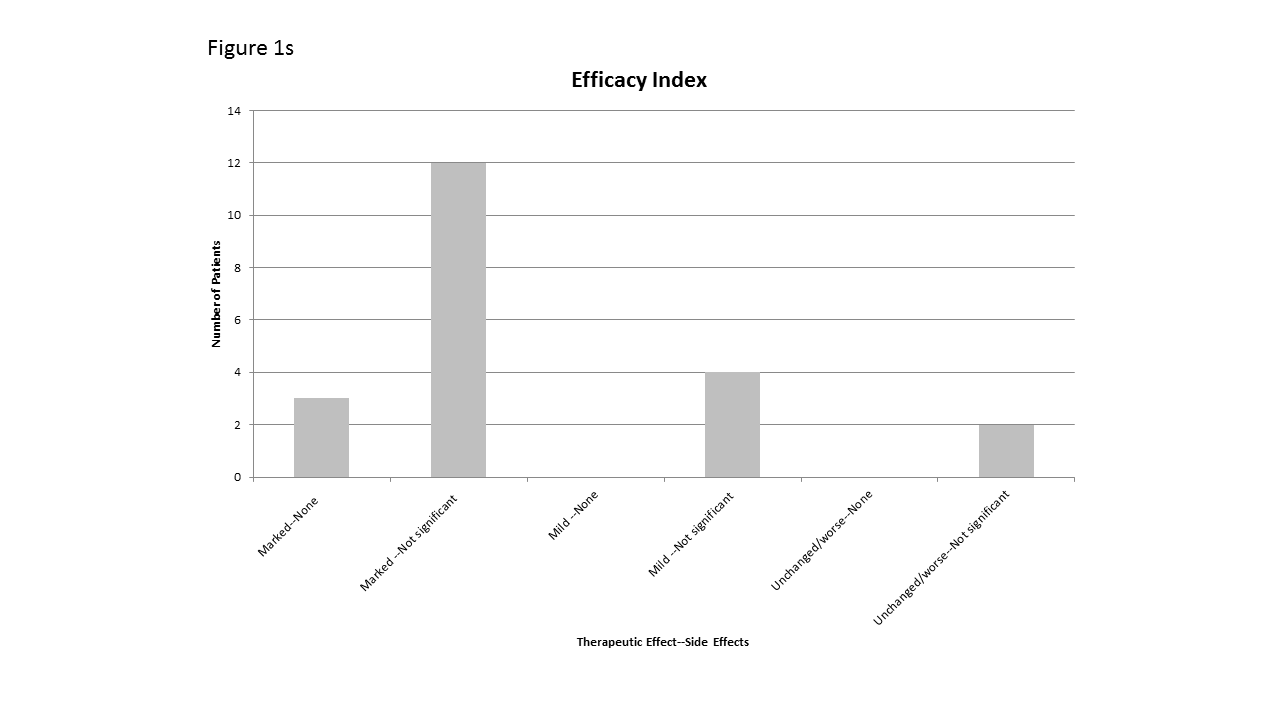 Supplemental Figure 1s: Patients’ perceived therapeutic effect of Gralise versus side effects of Gralise. Patients were categorized as having marked therapeutic relief, mild relief or unchanged/worse pain. Patients were also categorized as having no side effects, not significant and significant side effects. 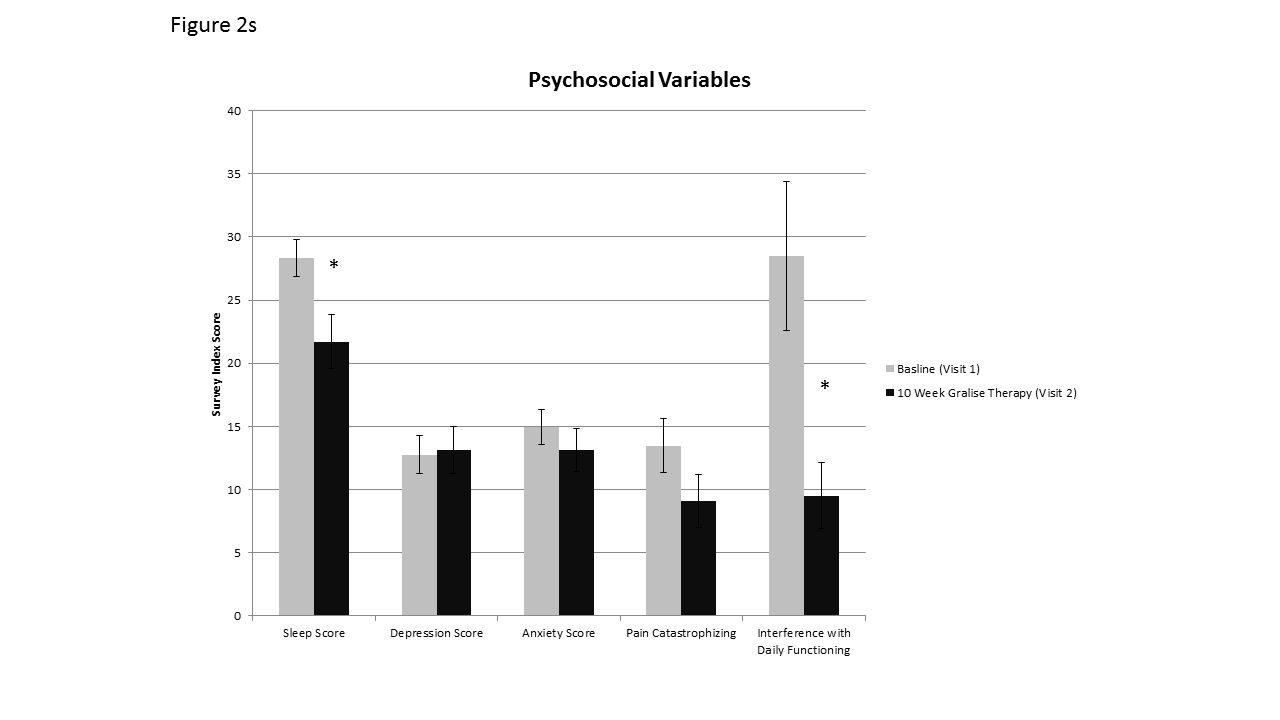 Supplemental Figure 2s: Patients’ psychosocial variables, including amount and restfulness of sleep, degree of depression and anxiety, pain catastrophizing, and pain interference with daily functioning were compared between week 1 and week 10 of Gralise therapy. Protocol ActivityScreeningPre-treatmentTreatmentPost-treatmentFollow-upStudy week-4 - 01-23-101112Clinical visitVisit 1 (week 0, baseline)Visit 2 (week 10)Phone visitWeek 0Week 1weeklyWeek 12Informed Consent                  XMedical History & Demographics                  XPhysical Exam                  XInclusion/exclusion criteria                  X Vital signs                  X X               XBlood collection                  XBPI                  XX                   XPROMIS questionnaires                   X                   XQST session                  X                   XAE recordingXX                X                X                X